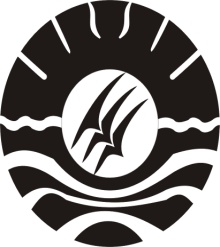 SKRIPSIPENINGKATAN HASIL BELAJAR MATEMATIKA MELALUI MODEL PEMBELAJARAN KOOPERATIF TIPE NUMBERED HEADS TOGETHER (NHT) PADA MURID KELAS IV SDINPRES BTN IKIP II KECAMATAN RAPPOCINI KOTA MAKASSARFATMAWATIPROGRAM STUDI PENDIDIKAN GURU SEKOLAH DASARFAKULTAS ILMU PENDIDIKANUNIVERSITAS NEGERI MAKASSAR 2012 PENINGKATAN HASIL BELAJAR MATEMATIKA  MELALUI MODEL PEMBELAJARAN KOOPERATIF TIPE NUMBERED HEADS TOGETHER (NHT) PADA MURID KELAS IV SDINPRES BTN IKIP II KECAMATAN RAPPOCINI KOTA MAKASSARSKRIPSIDiajukan untuk Memenuhi Sebagian Persyaratan Guna Memperoleh GelarSarjana Pendidikan pada Program Studi  Pendidikan Guru Sekolah Dasar Strata Satu Fakultas Ilmu PendidikanUniversitas Negeri MakassarOleh:FATMAWATI084704172PROGRAM STUDI PENDIDIKAN GURU SEKOLAH DASARFAKULTAS ILMU PENDIDIKANUNIVERSITAS NEGERI MAKASSAR 2012KEMENTRIAN  PENDIDIKAN NASIONAL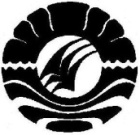 UNIVERSITAS NEGERI MAKASSARFAKULTAS ILMU PENDIDIKANPROGRAM STUDI PENDIDIKAN GURU SEKOLAH DASARKampus : FIP UNM JL. Tamalate 1 Telp. 0411-883076-884457 Fax 883076Laman: www.unm.ac.id;e-mail: pgsdunm@unm.ac.idPERSETUJUAN PEMBIMBINGSkripsi dengan judul “ Peningkatan Hasil Belajar Matematika Melalui Model Pembelajaran Kooperatif Tipe Numbered Head Together (NHT) pada Murid Kelas IV SDI BTN IKIP II Kecamatan Rappocini Kota Makassar”Atas nama   	:Nama 		: FatmawatiNim	 	: 084704172 Prodi		: PGSDFakultas	: Ilmu PendidikanSetelah diperiksa, diteliti dan dipertahankan di depan panitia Ujian Skripsi pada hari Rabu, 11 Juli 2012 dan dinyatakan lulus. Makassar,       Juli 2012          Pembimbing I,					      Pembimbing II,Dra. Amrah, S.Pd.,M.Pd          		     Ahmad Syawaluddin,S.Kom.,M.PdNIP. 19601231 198603 2 002			     NIP. 19741025 200604 1 001          Disyahkan :Ketua Prodi PGSD FIP UNMDrs. Muslimin, M.EdNIP. 19610224 198703 1 003PENGESAHAN UJIAN SKRIPSISkripsi diterima oleh Panitia Ujian Skripsi Fakultas Ilmu Pendidikan Universitas Negeri Makassar dengan SK Dengan Nomor 5022/UN36.4/PP/2012, tanggal 6 Juli 2012 untuk memenuhi sebagian persyaratan memperoleh gelar Sarjana Pendidikan pada Jurusan/ Prodi Pendidikan Guru Sekolah Dasar (PGSD) pada hari Rabu tanggal 11 Juli 2012.Disahkan oleh:Dekan Fakultas Ilmu Pendidikan Prof. Dr. Ismail Tolla, M. PdNIP. 19531230 198003 1 005Panitia Ujian:Ketua	: Prof. Dr. Ismail Tolla, M.Pd.  	(	)Sekretaris	: Drs. Muslimin, M.Ed.	(	)Pembimbing I	: Dra. Amrah, S.Pd, M.Pd.          	(	)Pembimbing II	: Ahmad Syawaluddin, S.Kom, M.Pd.	(	)	Penguji I	: Nurhaedah, S.Pd, M.Pd.        	(	)	Penguji II	: Ponijo, S.Pd, M.Pd.	(	)MOTTOYang  lalu  adalah  masa  lalumuYang  akan  datang  adalah  masa  depanmuYang  sekarang  adalah  sesuatu  yang  harus  kamu  laluiDengan  sungguh-sungguh  untuk  mencapai  masa depanmu	Sesungguhya sesudah ada kesulitan itu ada kemudahan. Maka apabila kamu telah selesai dari suatu urusan, kerjakanlah dengan sungguh-sungguh urusan yang lain. Dan hanya kepada Tuhanmulah hendaknya kamu berharap (Q.S Alam Nasyrah ; 6-8)Kuperuntukkan karya ini sebagai tanda bukti dan cinta kasihku  kepada ayahanda ibunda dan kakak-kakakku tersayang setetes keringatmu begitu berarti dalam hidupku, terima kasihku padamu yang tak terhingga, akan kulukiskan dunia impianmu dalam hidupku.  serta guru dan maha guru yang telah membimbing ke jalan yang benar dengan sinar ilmu pengetahuan, semoga amal baktimu senantiasa mendapat ridho dan berkat yang berlimpah dari Allah SWT,  Amin.PERNYATAAN KEASLIAN SKRIPSISaya yang bertanda tangan di bawah ini:Nama	:	FatmawatiNIM	:	084 704 172Jurusan/Prodi  	:	Pendidikan Guru Sekolah Dasar 		(Guru Kelas)UPP PGSD UNMJudul Skripsi	: 	Peningkatkan Hasil Belajar Matematika Melalui Model Pembelajaran Kooperatif Tipe Numbered Heads Together (NHT) pada murid Kelas IV SDI BTN IKIP II Kecamatan Rappocini Kota Makassar.Menyatakan dengan sebenarnya bahwa skripsi yang saya tulis ini benar merupakan hasil karya sendiri dan bukan merupakan pengambilalihan tulisan atau pikiran orang lain yang saya akui sebagai hasil tulisan atau pikiran sendiri.Apabila dikemudian hari terbukti atau dapat dibuktikan bahwa skripsi ini hasil jiplakan atau mengandung unsur plagiat, maka saya bersedia menerima sanksi atas perbuatan tersebut sesuai ketentuan yang berlaku.                                                                                             Makassar,        Juli 2012         Yang Membuat Pernyataan, FATMAWATI 084 704 172ABSTRAKFATMAWATI,  2012. “Peningkatan Hasil Belajar Matematika Melalui Model Pembelajaran Kooperatif Tipe Numbered Heads Together (NHT) Pada Murid Kelas IV SDI BTN IKIP II Kecamatan Rappocini Kota Makassar”. Skripsi. Dibimbing oleh   Dra. Amrah, S.Pd.,M.Pd dan Ahmad Syawaluddin,S.Kom.,M.Pd.; Program Studi Pendidikan Guru Sekolah Dasar Fakultas Ilmu Pendidikan Universitas Negeri Makassar.Masalah dalam penelitian ini yaitu: Rendahnya hasil belajar matematika murid kelas IV SDI BTN IKIP II Kecamatan Rappocini Kota Makassar. Adapun rumusan masalahnya adalah bagaimanakah peningkatan hasil belajar matematika melalui model pembelajaran kooperatif tipe Numbered Heads Together (NHT) pada murid kelas IV SDI BTN IKIP II Kecamatan Rappocini Kota Makassar?. Tujuan penelitian ini adalah untuk mendeskripsikan peningkatkan hasil belajar matematika melalui model pembelajaran kooperatif tipe Numbered Heads Together (NHT) pada murid kelas IV SDI BTN IKIP II Kecamatan Rappocini Kota Makassar. Pendekatan yang digunakan dalam penelitian ini adalah pendekatan kualitatif deskriptif dengan Jenis penelitian tindakan kelas (PTK). Adapun yang menjadi subjek penelitian ini adalah guru dan murid kelas IV SDI BTN IKIP II Kecamatan Rappocini Kota Makassar. Adapun teknik pengumpulan data yang digunakan dalam penelitian ini adalah teknik observasi, tes, dan dokumentasi. Data yang terkumpul dianalisis dengan menggunakan analisis kualitatif deskriptif. Hasil penelitian menunjukkan bahwa terjadi peningkatan hasil belajar matematika melalui model pembelajaran kooperatif tipe Numbered Heads Together (NHT) pada murid kelas IV SDI BTN IKIP II Kecamatan Rappocini Kota Makassar. Hasil penelitian menunjukkan bahwa ada peningkatan dalam pembelajaran, baik pada aktivitas guru dan murid maupun hasil tes murid. Hasil itu dapat dilihat dari setiap siklus hasil observasi aktivitas guru dan murid serta hasil tes belajar murid mengalami peningkatan. Hasil observasi aktivitas guru dan murid pada siklus I masih berada pada kategori rendah, pada siklus II berada pada kategori sangat tinggi. Hasil tes siklus I nilai rata-rata belum mencapai KKM yang telah ditentukan dan masih berada pada kategori rendah, sedangkan pada hasil tes siklus II telah mencapai KKM yang ditentukan dan berada pada kategori sangat tinggi. Kesimpulan penelitian ini adalah melalui model pembelajaran kooperatif tipe Numbered Heads Together (NHT) dapat meningkatkan hasil belajar matematika murid kelas IV SDI BTN IKIP II Kecamatan Rappocini Kota Makassar.PRAKATA	Puji dan sukur kita panjatkan kehadirat  Allah SWT, karena atas limpahan Rahmat, Taufik, dan Karunianya, skripsi yang berjudul “Peningkatan Hasil Belajar Matematika Melalui Model Pembelajaran Kooperatif Tipe Numbered Heads Together (NHT) Pada Murid Kelas IV SDI BTN IKIP II Kecamatan Rappocini Kota Makassar” dapat diselesaikan sesuai dengan waktu yang telah diharapkan.	Penyusunan skripsi ini dapat diselesaikan berkat kerjasama dan bantuan berbagai pihak. Penulis menyadari banyak sumbang saran, kritik, dan teguran yang diberikan oleh berbagai pihak, sehingga mendorong penulis untuk bekerja lebih giat dalam menyelesaikan tulisan skripsi ini. Untuk itu, penulis dengan segala kerendahan hati menyampaikan ucapan terima kasih dan penghargaan setinggi-tingginya kepada Dra. Amrah, S.Pd.,M.Pd. selaku pembimbing I dan Ahmad Syawaluddin,S.Kom.,M.Pd. selaku pembimbing II yang telah memberikan bimbingan dan motivasi dalam penyusunan skripsi ini.Penulis juga menghaturkan rasa terima kasih kepada:Prof. Dr. H. Arismunandar, M.Pd., Sebagai Rektor Universitas Negeri Makassar, yang telah memberi peluang untuk mengikuti proses perkuliahan pada Program Studi Pendidikan Guru Sekolah Dasar (PGSD) Fakultas Ilmu Pendidikan (FIP) Universitas Negeri Makassar (UNM).Prof. Dr. Ismail Tolla, M.Pd. sebagai Dekan; Drs. M. Ali Latif Amri, M.Pd. sebagai PD I; Drs. Andi Mappincara, M.Pd. sebagai PD II; dan Drs. Muh. Fisal, M.Pd. sebagai PD III FIP UNM, yang telah memberikan layanan akademik, administrasi dan kemahasiswaan selama proses pendidikan dan penyelesaian studi. Drs. Muslimin M.Ed dan Ahmad Syawaluddin, S.Kom,.M.Pd. masing sebagai Ketua dan sekretaris Program Studi PGSD FIP UNM yang dengan penuh perhatian memberikan bimbingan dan memfasilitasi penulis selama proses perkuliahan.Prof. Dr. H. Patta Bundu, M.Ed. sebagai Ketua UPP PGSD Makassar dan        Drs. Andi Makkasau, M.Si. sebagai Sekretaris UPP PGSD Makassar, yang telah memberikan izin sehingga penelitian ini dapat dilaksanakan.Bapak dan Ibu Dosen serta pegawai/ Tata Usaha FIP UNM, atas segala perhatiannya dan layanan akademik, administrasi, dan kemahasiswaan sehingga perkuliahan dan penyusunan Skripsi berjalan lancar. Bapak dan Ibu pegawai Perpustakaan UPP PGSD Makassar yang telah memberikan pelayanan dalam hal referensi-referensi yang disediakan di perpustakaan.7.   Drs.H. Muh. Ramli, M.I.Kom, selaku kepala sekolah SDI BTN IKIP II Kecamatan Rappocini Kota Makassar, yang bersedia menerima penulis untuk mengadakan penelitian di SDI BTN IKIP II Kecamatan Rappocini Kota Makassar.8.  I Rohani S.Pd selaku guru  kelas IV SDI BTN IKIP II Kecamatan Rappocini Kota Makassar yang telah banyak memberi masukan dan bimbingan selama penulis melakukan penelitian.9. Ayah dan Bunda tercinta, yang telah memberikan doa dan dukungan, mencurahkan kasih sayangnya, atas segala pengorbanan baik moril maupun materi, yang tak henti-hentinya mengucapkan doa untuk kesuksesan ananda.10. Kedua kakakku yang tercinta yang selama ini memberikan doa,  dukungan, dan moril dalam penyusunan skripsi ini.  11. Rekan-rekan mahasiswa seperjuangan  kelas B.92 yang tidak sempat penulis sebut namanya terima kasih atas dukungan dan semangatnya selama ini. Kelak jika kita sudah mempunyai kehidupan masing-masing akan kuceritakan pada dunia bahwa kebahagiaan yang begitu indah punya sahabat seperti kalian. Penulis menyadari sepenuhnya bahwa penyusunan skripsi ini mempunyai kekurangan. Oleh karena itu diharapkan dalam penelitian selanjutnya dapat mengatasi kekurangan-kekurangan yang ada. Semoga penelitian ini bermanfaat dalam pengembangan dunia pendidikan, khususnya pendidikan sekolah dasar.					                       Makassar,           juni 2012					                                      Penulis,DAFTAR ISIHalaman Judul 		 i Halaman Judul	 iiPersetujuan Pembimbing	 iii                                                                                                Lembar Pengesahan	 iv                                                                                  Motto 	 v                                                                                                                     Pernyataan Keaslian 	 vi                                                                                            Abstrak 	 vii                                                                                                               Prakata 	 viii                                                                                                                Daftar Isi 	  xi                                                                                                              Daftar Tabel 	 xiii                                                                                                         Daftar Gambar 	 xiv                                                                                                     Daftar Lampiran 	 xv                                                                                                    BAB I. PENDAHULUAN 	 1                                                                                    A. Latar Belakang 	 1                                                                                            B. Rumusan Masalah 	 5                                                                                       C. Tujuan Penelitian 	 6                                                                                         D. Manfaat Penelitian 	 6                                                                                       BAB II. KAJIAN PUSTAKA, KERANGKA PIKIR, DAN HIPOTESIS	 8                   A. Kajian Pustaka 	 8                                                                                             	B. Kerangka Pikir	 23                                                                                           	C. Hipotesis Tindakan 	 24                                                                                    BAB III. METODE PENELITIAN 	 25                                                                       	A. Pendekatan dan Jenis Penelitian 	 25                                                                	B. Fokus Penelitian 	 26                                                                                      	C. Setting dan Subjek Penelitian 	 26                                                                  	D. Prosedur Pelaksanaan Penelitian 	 27                                                                	E. Teknik  Pengumpulan Data 	 33                                                                       	F. Teknik Analisis Data 	 34                                                                                  	G. Indikator Keberhasilan 	 35                                                                             BAB IV. HASIL PENELITIAN DAN PEMBAHASAN 	 36                                         	A. Hasil Penelitian 	 36                                                                                          	B. Pembahasan Hasil Penelitian 	 51                                                                     BAB V. KESIMPULAN DAN SARAN 	 55                                                                A. Kesimpulan 	 55                                                                                             	B. Saran 	 55                                                                                                         DAFTAR PUSTAKA 	 57                                                                                          LAMPIRAN-LAMPIRAN 	 59                                                                                   DOKUMENTASI PENELITIAN 	 133                                                                       RIWAYAT HIDUP DAFTAR TABELTabel					Judul				            Halaman2.1     Fase atau langkah utama dalam pembelajaran kooperatif 		10                          4.1     Statistik Hasil Belajar Matematika Siklus I	 	384.2	    Distribusi Frekuensi dan Presentase Skor hasil Belajar Siklus I	 	38    4.3     Deskripsi Ketuntasan Hasil Belajar Matematika Siklus I		394.4      Statistik Hasil Belajar Matematika Siklus II		444.5      Distribusi Frekuensi dan Presentase Skor hasil Belajar Siklus II	 	454.6      Deskripsi Ketuntasan Hasil Belajar Matematika Siklus II             		464.7      Distribusi Frekuensi dan Presentase Skor hasil Belajar Siklus I dan II	  	46                  DAFTAR GAMBARGambar                                              Judul                                               HalamanGambar 2.1 Skema Kerangka Pikir 	 24                                                                        Gambar 3.1 Skema Pelaksanaan Penelitian Tindakan Kelas 	 27                                  DAFTAR LAMPIRANLampiran                                         Judul                                                 Halaman1.     Rencana Pelaksanaan Pembelajaran Siklus I 	 57                                               2.     Lembar Kerja Kelompok Siklus I 	 63                                                                3.     Rencana Pelaksanaan Pembelajaran Siklus I 	 67                                             4.     Lembar Kerja Kelompok Siklus I 	 73                                                               5.     Soal Evaluasi Murid Siklus I 	 76                                                                     6.     Rencana Pelaksanaan Pembelajaran Siklus II 	 82                                            7.     Lembar Kerja Kelompok Siklus II 	 88                                                             8.     Rencana Pelaksanaan Pembelajaran Siklus II 	 91                                            9.     Lembar Kerja Kelompok Siklus II 	 97                                                              10.   Soal Evaluasi Siklus II 	 100                                                                                11.   Data Hasil Evaluasi Siklus I 	 105                                                                       12.   Data Hasil Evaluasi Siklus II 	 108                                                                      13.   Data Hasil Penelitian 	 111                                                                                  14.   Hasil Observasi Guru Siklus I 	 113                                                                    15.   Hasil Observasi Guru Siklus II 	 115                                                                  16.   Hasil Observasi Murid Siklus I 	 117                                                                  17.   Hasil Observasi Murid Siklus II 	 119                                                                18.	  Data Nilai kelompok 	 121                                                                                  